General InformationGeneral InformationOpening Date01st June 2022Category5 Star HotelCompanyKazancı HoldingCommercial NameÖzcan Turizm ve Seyahat A.ŞSeason01st April 2023 - 31st October 2023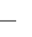 Total Area30.000 m2ConceptUltra All InclusivePostal AddressAsarlık mevkii, Turkuaz Sokak No:8/10CityBodrum - Muğla - Turkey 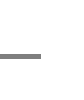 Telephone +90 (252) 530 00 90Web sitewww.miradahotels.com E-Mailinfo.bodrum@miradahotels.com PetsNot allowedNumber of buildings4 (Main Building, Magnolia Block, Bougainville Blocks (10 blocks), Petunia Block)LanguagesTurkish, English, German, RussianAccepted Credit CardMaster, VisaYear of Construction2022OthersDrone, skateboard, skate, scooter, hoverboard (are not permitted in the Hotel)Distance & TransportationDistance & TransportationBodrum Milas Airport45 kmİzmir Adnan Menderes Airport222 kmDalaman Airport275 kmBodrum Center4 kmGümbet Center2  kmTransportation OptionsVIP Transportation, Taxi Welcoming &  FarewellWelcoming &  Farewell Hot / cold drink, Lemonade for adults during check -in Hot / cold drink, Lemonade for adults during check -inValet Service, Free Car parkingValet Service, Free Car parkingACCOMODATIONACCOMODATIONACCOMODATIONACCOMODATIONGARDEN STANDART ROOMS, COMFORT ROOMS, TERRACE COMFORT ROOMS, FAMİLY ROOMSGARDEN STANDART ROOMS, COMFORT ROOMS, TERRACE COMFORT ROOMS, FAMİLY ROOMSGARDEN STANDART ROOMS, COMFORT ROOMS, TERRACE COMFORT ROOMS, FAMİLY ROOMSGARDEN STANDART ROOMS, COMFORT ROOMS, TERRACE COMFORT ROOMS, FAMİLY ROOMS* Electronic key system* Electronic key system* Electronic key system* Electronic key system* Digital safe* Digital safe* Digital safe* Digital safe* Mini bar restocked daily: 2 Water, 2 Coca Cola, 2 Coca Cola Zero, 1 Fanta, 1 Sprite, 2 beer, 2 mineral water, 1 Fuse Tea, 1 fruit juices, 1 packet of nuts, 1 chocolate wafers* Mini bar restocked daily: 2 Water, 2 Coca Cola, 2 Coca Cola Zero, 1 Fanta, 1 Sprite, 2 beer, 2 mineral water, 1 Fuse Tea, 1 fruit juices, 1 packet of nuts, 1 chocolate wafers* Mini bar restocked daily: 2 Water, 2 Coca Cola, 2 Coca Cola Zero, 1 Fanta, 1 Sprite, 2 beer, 2 mineral water, 1 Fuse Tea, 1 fruit juices, 1 packet of nuts, 1 chocolate wafers* Mini bar restocked daily: 2 Water, 2 Coca Cola, 2 Coca Cola Zero, 1 Fanta, 1 Sprite, 2 beer, 2 mineral water, 1 Fuse Tea, 1 fruit juices, 1 packet of nuts, 1 chocolate wafers* Bath cosmetics (shampoo, shower gel, conditioner, body lotion, soap, cotton swabs, make up remover cotton pad)* Bath cosmetics (shampoo, shower gel, conditioner, body lotion, soap, cotton swabs, make up remover cotton pad)* Bath cosmetics (shampoo, shower gel, conditioner, body lotion, soap, cotton swabs, make up remover cotton pad)* Bath cosmetics (shampoo, shower gel, conditioner, body lotion, soap, cotton swabs, make up remover cotton pad)* Hot Set-Up;  Kettle, coffee, milk powder, black tea, herbal and fruit tea* Hot Set-Up;  Kettle, coffee, milk powder, black tea, herbal and fruit tea* Hot Set-Up;  Kettle, coffee, milk powder, black tea, herbal and fruit tea* Hot Set-Up;  Kettle, coffee, milk powder, black tea, herbal and fruit teaSERENITY TERRACE ROOMS, DELUXE ROOMS, FAMILY SUITE ROOMS, JUNIOR SUITE ROOMS, GRAND SUITE, PREMIUM SUITE SERENITY TERRACE ROOMS, DELUXE ROOMS, FAMILY SUITE ROOMS, JUNIOR SUITE ROOMS, GRAND SUITE, PREMIUM SUITE SERENITY TERRACE ROOMS, DELUXE ROOMS, FAMILY SUITE ROOMS, JUNIOR SUITE ROOMS, GRAND SUITE, PREMIUM SUITE SERENITY TERRACE ROOMS, DELUXE ROOMS, FAMILY SUITE ROOMS, JUNIOR SUITE ROOMS, GRAND SUITE, PREMIUM SUITE * Electronic key system* Electronic key system* Electronic key system* Electronic key system* Digital safe* Digital safe* Digital safe* Digital safe* Mini bar restocked daily: 2 Water, 2 Coca Cola, 2 Coca Cola Zero, 1 Fanta, 1 Sprite, 2 beer, 2 mineral water, 1 Fuse Tea, 1 fruit juices, 1 packet of nuts, 1 chocolate wafers * Mini bar restocked daily: 2 Water, 2 Coca Cola, 2 Coca Cola Zero, 1 Fanta, 1 Sprite, 2 beer, 2 mineral water, 1 Fuse Tea, 1 fruit juices, 1 packet of nuts, 1 chocolate wafers * Mini bar restocked daily: 2 Water, 2 Coca Cola, 2 Coca Cola Zero, 1 Fanta, 1 Sprite, 2 beer, 2 mineral water, 1 Fuse Tea, 1 fruit juices, 1 packet of nuts, 1 chocolate wafers * Mini bar restocked daily: 2 Water, 2 Coca Cola, 2 Coca Cola Zero, 1 Fanta, 1 Sprite, 2 beer, 2 mineral water, 1 Fuse Tea, 1 fruit juices, 1 packet of nuts, 1 chocolate wafers * Bath cosmetics (shampoo, shower gel, conditioner, body lotion, soap, cotton swabs, make up remover cotton pad)* Bath cosmetics (shampoo, shower gel, conditioner, body lotion, soap, cotton swabs, make up remover cotton pad)* Bath cosmetics (shampoo, shower gel, conditioner, body lotion, soap, cotton swabs, make up remover cotton pad)* Bath cosmetics (shampoo, shower gel, conditioner, body lotion, soap, cotton swabs, make up remover cotton pad)* Hot Set-Up; Capsule Coffe Machine, milk powder, black tea, herbal and fruit tea * Hot Set-Up; Capsule Coffe Machine, milk powder, black tea, herbal and fruit tea * Hot Set-Up; Capsule Coffe Machine, milk powder, black tea, herbal and fruit tea * Hot Set-Up; Capsule Coffe Machine, milk powder, black tea, herbal and fruit tea * Special VIP Set-Up* Special VIP Set-Up* Special VIP Set-Up* Special VIP Set-Up* One time free use of A'La Carte Restaurant.* One time free use of A'La Carte Restaurant.* One time free use of A'La Carte Restaurant.* One time free use of A'La Carte Restaurant.ROYAL SUITE ROOMSROYAL SUITE ROOMSROYAL SUITE ROOMSROYAL SUITE ROOMS* Welcoming with a special cocktail at the entrance* Welcoming with a special cocktail at the entrance* Welcoming with a special cocktail at the entrance* Welcoming with a special cocktail at the entrance* Daily fruit and dessert plate* Daily fruit and dessert plate* Daily fruit and dessert plate* Daily fruit and dessert plate* Special assistant service between 08:00 - 00:00* Special assistant service between 08:00 - 00:00* Special assistant service between 08:00 - 00:00* Special assistant service between 08:00 - 00:00* Private bar in the VIP zone within the concept.* Private bar in the VIP zone within the concept.* Private bar in the VIP zone within the concept.* Private bar in the VIP zone within the concept.* Food & beverage services in the VIP zone* Food & beverage services in the VIP zone* Food & beverage services in the VIP zone* Food & beverage services in the VIP zoneRoom CategoryLocationFacilitiesMin./Max. OccupancyComfort Std. Room                   Sea ViewMain Building26 m2, 1 Frenchbed or 2 Twin bed and 1 Sofa, balcony, LCD / Satellite TV, Music Chanel from TV, minibar, direct line telephone  ,VRF Air Condition, digital safe,  Laminate or ceramic floor, 1 bathroom / shower  & WC, hair dryer, towel & slipper, kettle, tea and coffee facilities.1 Adult              3 AdultComfort Terrace Room                         Sea ViewMain Building26-30 m2, 1 Frenchbed or 2 Twin bed and 1 Sofa, sunbathing on the terrace,  LCD / Satellite TV, Music Chanel from TV, minibar, direct line telephone  ,VRF Air Condition, digital safe,  Laminate or ceramic floor, 1 bathroom / shower  & WC, hair dryer, towel & slipper, kettle, tea and coffee facilities.1 Adult              3 AdultGarden Std Room                   Garden ViewBougainville Blocks25 m2, 1 Frenchbed or 2 Twin bed, balcony, LCD / Satellite TV, Music Chanel from TV, minibar, direct line telephone  ,VRF Air Condition, digital safe,  Laminate or ceramic floor, 1 bathroom / shower  & WC, hair dryer, towel & slipper, kettle, tea and coffee facilities.1 Adult              2 Adult Comfort Economy Family Room                   Non ViewMain Building52 m2,  2 bedrooms with 1 French bed and 2 twin beds, in each room VRF air conditioner, mini bar, digital safe, in each room LCD / Satellite TV, Music Chanel from TV, telephone,  Laminate or ceramic floor, 1 bathroom / shower  & WC, hair dryer, towel & slipper, kettle, tea and coffee facilities.  1 Adult              4 Adult+1 infRoom CategoryLocationFacilitiesMin./Max. OccupancySerenity Terrace Room                                           Sea ViewMagnolia Block25 m2, 1 Frenchbed or 2 Twin bed and 1 Sofa, terrace, sunbathing and sitting area on the terrace,  LCD / Satellite TV, Music Chanel from TV, minibar, direct line telephone  ,VRF Air Condition, digital safe,  Laminate or ceramic floor, 1 bathroom / shower  & WC, hair dryer, towel & slipper, Capsule Coffe Machine, kettle, tea and coffee facilities.1 Adult                   2 AdultDeluxe Room                                           Sea or Garden ViewBougainville Blocks40 m2, 1 Frenchbed and 1 living area, Balcony, LCD / Satellite TV, Music Chanel from TV, minibar, direct line telephone  ,VRF Air Condition, digital safe,  Laminate or ceramic floor, 1 bathroom / shower  & WC, hair dryer, towel & slipper, Capsule Coffe Machine, kettle, tea and coffee facilities.1 Adult              2 Adult+1 infFamily Suite                     Sea or Garden ViewBougainville Blocks65 m2, 2 bedrooms with 1 French bed and living ares, 2 twin beds, in each room VRF air conditioner, mini bar, digital safe, in each room LCD / Satellite TV, Music Chanel from TV, telephone,  Laminate or ceramic floor, 2 bathroom / shower  & WC, hair dryer, towel & slipper, Capsule Coffe Machine, kettle, tea and coffee facilities.  1 Adult              4 Adult+1 infJunior Suit Odaları                     Sea ViewMain Building85 m2, 1 bedroom and living ares, balcony, in each room VRF air conditioner, mini bar, digital safe, in each room LCD / Satellite TV, Music Chanel from TV, telephone,  Laminate or ceramic floor, 2 bathroom / shower  & WC, hair dryer, towel & slipper, Capsule Coffe Machine, kettle, tea and coffee facilities.  1 Adult /                   2 Adult+1 ChildRoom CategoryLocationFacilitiesMin./Max. OccupancyGrand Suite                                   Sea ViewMain Building105 m2, 1 French bed and living ares, terrace, sitting area on the terrace, in each room VRF air conditioner, mini bar, digital safe, in each room LCD / Satellite TV, Music Chanel from TV, telephone,  Laminate or ceramic floor, 2 bathroom / shower  & WC, hair dryer, towel & slipper, Capsule Coffe Machine, kettle, tea and coffee facilities.  1 Adult              2 Adult+1 infPremium Suite                     Sea ViewMain Building140 m2, 2 bedroom, 1 French bed and sitting area, 2 twin beds, terrace, sunbathing and sitting area on the terrace, VRF Air Condition, LCD / Satellite TV, Music Chanel from TV, electronic safe, Ceramic floor, 2 bathroom / & WC, hair dryer, bathrobe & slippers, Capsule Coffe Machine, kettle, tea and coffee facilities. 1 Adult              4 Adult+1 infRoyal Suite                     Sea ViewPetunia Blocks160 m2, 2 bedroom, 2 bathroom / shower  & WC,  mini kitchen, dressing area, terrace, sunbathing and sitting area on the terrace, LCD / Satellite TV, music chanel from TV, Executive Minibar, direct line telephone ,VRF Air Condition, electronic safe, Laminate floor, hair dryer, personal hygiene kit, bathrobe & slippers, Capsule Coffe Machine, kettle, tea and coffee facilities. Petunia VIP zone, private swimming pool and garden area, private bar in the VIP zone 1 Adult              4 Adult+1 infHoneymoon ConceptHoneymoon Concept** Fruits basket, wine, dessert plate in the room on arrival** Fruits basket, wine, dessert plate in the room on arrival** Bathrobe, slippers and decoration** Bathrobe, slippers and decoration** One off breakfast to the room on a chosen day (the Guest Relations officer will contact the honeymoon couple)** One off breakfast to the room on a chosen day (the Guest Relations officer will contact the honeymoon couple)** Free reservation for one of the a la carte restaurants (once per stay)** Free reservation for one of the a la carte restaurants (once per stay)** Decoration of the bed ** Decoration of the bed Activities and Other ServicesActivities and Other ServicesFitness CenterMini ClubAerobicSoft AnimationStepLive Music ( some days )Water GymLaundrySpa Center (Massage)DoctorTurkishbathMarketSaunaHairdresserOutdoor & Indoor Swimming PoolsConference Hall** Premium drinks and bottle service (that not included our concept) are chargeable** Premium drinks and bottle service (that not included our concept) are chargeable** Premium drinks and bottle service (that not included our concept) are chargeable** Mirada Hotels & Resorts may close A la carte restaurants at certain times due to insufficient number of guests, unfavourable weather conditions or other similar operational reasons.** Mirada Hotels & Resorts may close A la carte restaurants at certain times due to insufficient number of guests, unfavourable weather conditions or other similar operational reasons.** Mirada Hotels & Resorts may close A la carte restaurants at certain times due to insufficient number of guests, unfavourable weather conditions or other similar operational reasons.** Mirada Hotels & Resorts reserves the right to make changes on the concept without informing the 2nd and 3rd individual/corporations** Mirada Hotels & Resorts reserves the right to make changes on the concept without informing the 2nd and 3rd individual/corporations** Mirada Hotels & Resorts reserves the right to make changes on the concept without informing the 2nd and 3rd individual/corporationsFood & BeveragesFood & BeveragesFood & BeveragesMain RestautantBreakfast07:00 / 11:00Main RestautantLunch12:30 / 14:30Main RestautantDinner19:00 / 21:30Main RestautantNight Snack00:00 / 01:00Snack A'la Carte RestaurantLunch12:00 / 16:00A'la Carte Restaurantlar                                   ( with service fee )Fish A'la Carte 19:00 / 22:00A'la Carte Restaurantlar                                   ( with service fee )Turkish A'la Carte19:00 / 22:00A'la Carte Restaurantlar                                   ( with service fee )İtalian A'la Carte19:00 / 22:00PatisserieLobby Area16:00 / 22:00Cup Ice Cream ServiceLobby Area16:00 / 22:00Pack Ice Cream ServiceBeach Area10:00 / 18:00Room Services (with charge)24 HoursBarsBarsBarsLobby BarIndoor Area24 HoursPool BarOutdoor Area10:00 / 18:00Beach BarOutdoor Area10:00 / 18:00Welness BarIndoor Area10:00 / 18:00Lounge BarOutdoor Area16:00 / 00:00Arena BarOutdoor Area18:00 / 23:50Alcohol BrandsAlcohol BrandsAlcohol BrandsVODKAGILBEYSABSOLUT VODKA BLUEVODKASIMIRNOFF REDABSOLUT VODKA CITRONVODKAWYBOROWA VODKAABSOLUT VODKA LIMEVODKAVODKA FINLANDIAABSOLUT VODKA RASPBERRIVODKAFINLANDIA CRANBERRYABSOLUT VODKA VANILIAVODKAFINLANDIA LIMEABSOLUT VODKA MANDARINVODKAFINLANDIA GRAPEFRUITABSOLUT VODKA RASPBERRIGINBEEFEATER GILBEYSGINBEEFEATER PINKGORDON'SGINSTAMFORD GORDON'S PINKWHISKEYBALLANTINE'S 7 BOURBONJACK DANIEL'S TENNESSEE WHISKEY (in some areas)WHISKEYLONG JOHN GENTLEMAN JACK (in some areas)WHISKEYBALLANTINE'S FINEST J&B RARE WHISKYWHISKEYJW RED LABELRUMHAVANA CLB 3 ANOSCAPTAIN MORGAN WHITERUMCAPTAIN MORGAN GOLDTEQUILAOLMECA BLANCOLA REVANCHATEQUILAOLMECA GOLDDOUZICOLIQUOR & APERATIVESGARRONE BITTERLIQUOR & APERATIVESGARRONE BIANCOMALIBU LIQUOR & APERATIVESGARRONE DRYBAILEY'S LIQUOR & APERATIVESGARRONE LIMONCELLOSAFARILIQUOR & APERATIVESGARRONE ROSSOBAKER'S FIELDLIQUOR & APERATIVESGARRONE SPRİTZRAMAZZOTTI APERITIVO ROSATODIGESTIVESRAMAZZOTTI AMAROUNDERBERGCOGNACSt. Remy VSOPRAKITEKİRDAĞ ALTIN SERİSİYENİ  RAKI UZUN DEMLEMERAKIALTINBAŞ RAKI 24 AYAR YENİ RAKIRAKIYENİ  RAKI YENİ SERİEFE GOLDRAKIYENİ RAKI USTALARIN KARIŞIMIEFE YAŞ ÜZÜMRAKIYENİ RAKI  ALAEFE GÖBEK RAKISIBEERS BOTTLE BEER (in some areas) DRAFT BEERWINES&SPARKLİNG WINERED WINE,WHITE WINE,BLUSHSWEET WINES  (RED&WHITE)WINES&SPARKLİNG WINESEMI-SWEET WINES  (RED&WHITE)FRUIT FLAVORED WINES